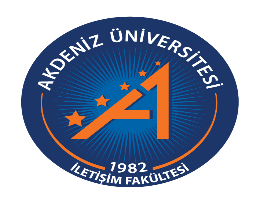 Journal of Akdeniz University Faculty of CommunicationCover LetterMakalenin Türü (Category of Manuscript): Araştırma Makalesi (Research Article) Derleme Makalesi (Review Article) Kitap Eleştirisi (Book Review)  Diğer (Other, please specify): …..Sorumlu Yazarın (Corresponding Author’s);İsim-Soyisim (Name – Surname):Telefon Numarası (Telephone Number):e-posta Adresi (e-mail Address):Aşağıda yer verilen soruların yanıtlanması zorunludur. It is obligatory for author(s) to answer all the questions below.1. Göndermiş olduğunuz çalışma için finansal destek sağlanmış mıdır? Varsa, finansal destek kaynağını belirtiniz.Did this manuscript receive any financial support? If any, please explain the source of the financial support. Evet (Yes). Açıklayınız (Explain):…………………………….. Hayır (No)2. Göndermiş olduğunuz çalışmada çıkar çatışması var mıdır? Varsa belirtiniz. (Özellikle tezden üretilmiş çalışmalar için açıklanması gerekmektedir.)Is there any conflict of interest among the authors of this manuscript? If any, please specify. (If derived from theses/dissertations, it needs clear explanations in terms of conflict of interest.) Evet (Yes). Açıklayınız (Explain):…………………………….. Hayır (No)3. Göndermiş olduğunuz çalışmada yer verilmesini istediğiniz teşekkür açıklaması var mıdır? Varsa belirtiniz.Do you have any acknowledgement of thanks in your manuscript? If any, please specify. Evet (Yes). Açıklayınız (Specify):…………………………….. Hayır (No)4. Göndermiş olduğunuz çalışma, daha önce herhangi bir kongre, konferans, sempozyum, vs.de sunulmuş bir bildirinin tam metni midir? Evetse, belirtiniz.Is this manuscript the full paper of any presentation in any congress, conference, symposium, etc. before? If yes, please specify. Evet (Yes). Açıklayınız (Specify):…………………………….. Hayır (No)5. Göndermiş olduğunuz çalışma etik kurul onayı gerektirecek şekilde insan faktörü içeren bir çalışma ise etik kurul onayı alınmış ve sisteme yüklenmiş midir?If this manuscript is a research study which requires ethical approval from Institutional Review Board, did the author(s) receive this approval and uploaded it to the Manuscript Submission System ? If yes, please specify. Evet (Yes). Açıklayınız (Specify):…………………………….. Hayır (No)6. Göndermiş olduğunuz çalışma ile ilgili olarak belirtmek istediğiniz başka herhangi bir konu var mıdır? Varsa, belirtiniz.Is there anything else you would like to share here regarding your paper? If yes, please specify. Evet (Yes). Açıklayınız (Specify):…………………………….. Hayır (No)Turkish titleTurkish titleEnglish titleEnglish titleYazar(lar)ın Adı SoyadıAuthor(s)’s Name-SurnameYazar(lar)ın Adı SoyadıAuthor(s)’s Name-SurnameUnvanıTitleORCID ORCID IDKurumu (Üniversite, Fakülte, Bölüm)Affiliation(University, Faculty, Department)Açık adresMailing AddressŞehir-ÜlkeCity - CountryTelefon NoMobile Phone Noe-posta Adresie-mail Address1.2.3.4.5.6.